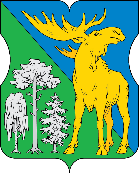 СОВЕТ ДЕПУТАТОВМУНИЦИПАЛЬНОГО ОКРУГА ЛОСИНООСТРОВСКИЙРЕШЕНИЕ 17 ноября 2021 г.  № 11/5-СД      В соответствии с пунктом 9 части 10 статьи 35 Федерального закона от 06 октября 2003 года № 131-ФЗ «Об общих принципах организации местного самоуправления в Российской Федерации», подпунктом «д» пункта 19 статьи 8 Закона города Москвы от 06 ноября 2002 года № 56 «Об организации местного самоуправления в городе Москве», подпунктом «в» пункта 17 части 2 статьи 3 Устава муниципального округа Лосиноостровский, Совет депутатов муниципального округа Лосиноостровский решил:      1.	Принять к сведению информацию главы муниципального округа Лосиноостровский Федоровой А.А. о ходе осеннего призыва 2021 года граждан Российской Федерации, проживающих в Лосиноостровском районе на военную службу в Вооруженные Силы Российской Федерации.      2. Разместить настоящее решение на официальном сайте муниципального округа Лосиноостровский в информационно-телекоммуникационной сети Интернет.      3. Контроль за выполнением настоящего решения возложить на главу муниципального округа Лосиноостровский Федорову А.А.Глава муниципального округа Лосиноостровский                                                                     А.А. ФедороваО ходе осеннего призыва 2021 года граждан Российской Федерации, проживающих в Лосиноостровском районе на военную службу в Вооруженные Силы Российской Федерации